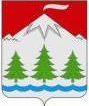 Камчатский крайУсть-Камчатский районПОСТАНОВЛЕНИЕАдминистрации Козыревского сельского поселения28  апреля  2020  №63п. Козыревск О внесении изменений в  муниципальную Программу  «Формирование современной городской среды в Козыревском сельском поселении», утвержденную постановлением администрации Козыревского сельского поселения от 29.12.2017 года №97          В целях уточнения объемов финансирования и мероприятий муниципальной программы  «Формирование современной городской среды в Козыревском сельском поселении»,  администрация Козыревского сельского поселения, -ПОСТАНОВЛЯЕТ:Внести в  муниципальную программу «Формирование современной городской среды в Козыревском сельском поселении»,   утвержденную постановлением  администрации Козыревского сельского поселения от 29.12.2017 года №97 (далее-Программа), изменения, согласно приложению к настоящему постановлению.Настоящее постановление подлежит официальному опубликованию.Контроль за исполнением настоящего постановления возложить на Залётину А.А.Глава  администрацииКозыревскогосельского поселения                                                                   И.Н. БайдугановаПриложениек постановлению администрацииКозыревского сельского поселения от 28.04.2020 №63Изменения в муниципальную программу «Формирование современной городской среды в Козыревском сельском поселении», утвержденную постановлением администрации Козыревского сельского поселения от 29.12.2017 года №97 (далее - Программа) 1.В паспорте Программы изложить в следующей редакции: Раздел «Объемы и источники финансирования Программы» изложить в следующей редакции: 		Общий объем финансирования Программы составляет всего – 5495,77777 тыс. рублей, в том числе за счет средств:- федерального бюджета 2289,69063  тыс. рублей, из них по годам:2018 год –396,72665   тыс. рублей;2019 год –1336,30264  тыс. рублей;2020 год – 556,66434        тыс. рублей;2021 год – 0,00000        тыс. рублей;2022 год – 0,00000          тыс. рублей-краевого бюджета – 97,5719  тыс. рублей, из них по годам:2018 год –20,88035 тыс. рублей;2019 год – 13,498,01 тыс. рублей;2020 год – 63,19354 тыс. рублей;2021 год – 0,00000 тыс. рублей;2022 год – 0,00000 тыс. рублей-районного бюджета-0,00 тыс. рублей, из них по годам:2018 год –0,00 тыс. рублей;2019 год – 0,00 тыс. рублей;2020 год – 0,00000 тыс. рублей;2021 год – 0,00000 тыс. рублей;2022 год – 0,00000 тыс. рублей- бюджета поселения – 3108,51224 тыс. рублей, из них по годам:2018 год – 2,08804 тыс. рублей;2019 год – 1729,48005 тыс. рублей;2020 год – 1356,94415 тыс. рублей;2021 год – 0,00000 тыс. рублей;2022 год – 0,00000 тыс. рублей;-внебюджетные фонды-0,00000 тыс. рублей;-средства юридических лиц-0,00000 тыс. рублей.Раздел «Объемы и источники финансирования Подпрограммы 1» изложить в следующей редакции: 		Общий объем финансирования Подпрограммы 1 составляет всего – 2397,02272  тыс. рублей, в том числе за счет средств:- федерального бюджета 2289,69063  тыс. рублей, из них по годам:2018 год –396,79665     тыс. рублей;2019 год –1336,30264     тыс. рублей;2020 год – 556,664,34        тыс. рублей;2021 год – 0,00000        тыс. рублей;2022 год – 0,00000         тыс. рублей-краевого бюджета – 97,5719 тыс. рублей, из них по годам:2018 год –20,88035 тыс. рублей;2019 год – 13,49801 тыс. рублей;2020 год – 63,19354 тыс. рублей;2021 год – 0,00000 тыс. рублей;2022 год – 0,00000 тыс. рублей-районного бюджета-0,0000 тыс. рублей, из них по годам:2018 год –0,00000 тыс. рублей;2019 год – 0,0000 тыс. рублей;2020 год – 0,00000 тыс. рублей;2021 год – 0,00000 тыс. рублей;2022 год – 0,00000 тыс. рублей- бюджета поселения – 9,75719 тыс. рублей, из них по годам:2018 год – 2,08804 тыс. рублей;2019 год – 1,3498 тыс. рублей;2020 год – 6,31935  тыс. рублей;2021 год – 0,00000 тыс. рублей;2022 год – 0,00000 тыс. рублей.-внебюджетные фонды-0,00000 тыс. рублей;-средства юридических лиц-0,00000 тыс. рублей.Раздел «Объемы и источники финансирования Подпрограммы 2 "Благоустройство территории Козыревского сельского поселения»" изложить в следующей редакции: 		Общий объем финансирования Подпрограммы 2 составляет всего – 3098,75505  тыс. рублей, в том числе за счет средств:- федерального бюджета – 0,00 тыс. рублей, из них по годам:2018 год –0,00   тыс. рублей;2019 год –1748,13025 тыс. рублей;2020 год – 1350,6248  тыс. рублей;2021 год – 0,00  тыс. рублей;2022 год – 0,00  тыс. рублей-краевого бюджета – 0,00 тыс. рублей, из них по годам:2018 год –0,00 тыс. рублей;2019 год – 0,00 тыс. рублей;2020 год – 0,00 тыс. рублей;2021 год – 0,00 тыс. рублей;2022 год – 0,00 тыс. рублей-районного бюджета-0,00 тыс. рублей, из них по годам:2018 год –0,00 тыс. рублей;2019 год – 0,00 тыс. рублей;2020 год – 0,00 тыс. рублей;2021 год – 0,00 тыс. рублей;2022 год – 0,00 тыс. рублей- бюджета поселения – 3098,75505  тыс. рублей, из них по годам:2018 год – 0,00000 тыс. рублей;2019 год –1728,13025  тыс. рублей;2020 год – 1350,6248  тыс. рублей;2021 год – 0,00000 тыс. рублей;2022 год – 0,00000 тыс. рублей.2.Внести изменения в приложение 1 к  Программе,  изложив его в редакции, согласно приложению 1 к Изменениям в муниципальную программу «Формирование современной городской среды в Козыревском сельском поселении», утвержденную постановлением администрации Козыревского сельского поселения от 29.12.2017 года №97.приложение 1 к изменениям в муниципальную программу «Формирование современной городской среды в Козыревском сельском поселении» Приложение 1 
к  муниципальной программе «Формирование современной городской среды в Козыревском сельском  поселении"приложение 1 к изменениям в муниципальную программу «Формирование современной городской среды в Козыревском сельском поселении» Приложение 1 
к  муниципальной программе «Формирование современной городской среды в Козыревском сельском  поселении"приложение 1 к изменениям в муниципальную программу «Формирование современной городской среды в Козыревском сельском поселении» Приложение 1 
к  муниципальной программе «Формирование современной городской среды в Козыревском сельском  поселении"приложение 1 к изменениям в муниципальную программу «Формирование современной городской среды в Козыревском сельском поселении» Приложение 1 
к  муниципальной программе «Формирование современной городской среды в Козыревском сельском  поселении"приложение 1 к изменениям в муниципальную программу «Формирование современной городской среды в Козыревском сельском поселении» Приложение 1 
к  муниципальной программе «Формирование современной городской среды в Козыревском сельском  поселении"приложение 1 к изменениям в муниципальную программу «Формирование современной городской среды в Козыревском сельском поселении» Приложение 1 
к  муниципальной программе «Формирование современной городской среды в Козыревском сельском  поселении"приложение 1 к изменениям в муниципальную программу «Формирование современной городской среды в Козыревском сельском поселении» Приложение 1 
к  муниципальной программе «Формирование современной городской среды в Козыревском сельском  поселении"приложение 1 к изменениям в муниципальную программу «Формирование современной городской среды в Козыревском сельском поселении» Приложение 1 
к  муниципальной программе «Формирование современной городской среды в Козыревском сельском  поселении"приложение 1 к изменениям в муниципальную программу «Формирование современной городской среды в Козыревском сельском поселении» Приложение 1 
к  муниципальной программе «Формирование современной городской среды в Козыревском сельском  поселении"Финансовое обеспечение реализации муниципальной программы «Формирование современной городской среды в  Козыревском сельском  поселении» Финансовое обеспечение реализации муниципальной программы «Формирование современной городской среды в  Козыревском сельском  поселении» Финансовое обеспечение реализации муниципальной программы «Формирование современной городской среды в  Козыревском сельском  поселении» Финансовое обеспечение реализации муниципальной программы «Формирование современной городской среды в  Козыревском сельском  поселении» Финансовое обеспечение реализации муниципальной программы «Формирование современной городской среды в  Козыревском сельском  поселении» Финансовое обеспечение реализации муниципальной программы «Формирование современной городской среды в  Козыревском сельском  поселении» Финансовое обеспечение реализации муниципальной программы «Формирование современной городской среды в  Козыревском сельском  поселении» Финансовое обеспечение реализации муниципальной программы «Формирование современной городской среды в  Козыревском сельском  поселении» Финансовое обеспечение реализации муниципальной программы «Формирование современной городской среды в  Козыревском сельском  поселении» Финансовое обеспечение реализации муниципальной программы «Формирование современной городской среды в  Козыревском сельском  поселении» Финансовое обеспечение реализации муниципальной программы «Формирование современной городской среды в  Козыревском сельском  поселении» Финансовое обеспечение реализации муниципальной программы «Формирование современной городской среды в  Козыревском сельском  поселении» Финансовое обеспечение реализации муниципальной программы «Формирование современной городской среды в  Козыревском сельском  поселении» Финансовое обеспечение реализации муниципальной программы «Формирование современной городской среды в  Козыревском сельском  поселении» Финансовое обеспечение реализации муниципальной программы «Формирование современной городской среды в  Козыревском сельском  поселении» Финансовое обеспечение реализации муниципальной программы «Формирование современной городской среды в  Козыревском сельском  поселении» Финансовое обеспечение реализации муниципальной программы «Формирование современной городской среды в  Козыревском сельском  поселении» Финансовое обеспечение реализации муниципальной программы «Формирование современной городской среды в  Козыревском сельском  поселении» Финансовое обеспечение реализации муниципальной программы «Формирование современной городской среды в  Козыревском сельском  поселении» Финансовое обеспечение реализации муниципальной программы «Формирование современной городской среды в  Козыревском сельском  поселении» Финансовое обеспечение реализации муниципальной программы «Формирование современной городской среды в  Козыревском сельском  поселении» № ПП№ ППНаименование Программы/ПодпрограммыИсточники финансированияИсточники финансированияИсточники финансированияИсточники финансированияОбъем средств на реализацию мероприятий, всего (план)                                     рублейОбъем средств на реализацию мероприятий, всего (план)                                     рублейОбъем средств на реализацию мероприятий, всего (план)                                     рублейв том числе по годамв том числе по годамв том числе по годамв том числе по годамв том числе по годамв том числе по годамв том числе по годамв том числе по годамв том числе по годамв том числе по годамв том числе по годам№ ПП№ ППНаименование Программы/ПодпрограммыИсточники финансированияИсточники финансированияИсточники финансированияИсточники финансированияОбъем средств на реализацию мероприятий, всего (план)                                     рублейОбъем средств на реализацию мероприятий, всего (план)                                     рублейОбъем средств на реализацию мероприятий, всего (план)                                     рублей2018201820182018201920192020202020202021202211«Формирование современной городской среды в Козыревском  сельском  поселении"ВсегоВсегоВсегоВсего5495777,775495777,775495777,77419695,04419695,04419695,04419695,043099280,73099280,71976802,031976802,031976802,03--11«Формирование современной городской среды в Козыревском  сельском  поселении"за счет средств федерального бюджетаза счет средств федерального бюджетаза счет средств федерального бюджетаза счет средств федерального бюджета2289690,632289690,632289690,63396726,65396726,65396726,65396726,651336302,641336302,64556664,34556664,34556664,34--11«Формирование современной городской среды в Козыревском  сельском  поселении"за счет средств краевого бюджетаза счет средств краевого бюджетаза счет средств краевого бюджетаза счет средств краевого бюджета97571,997571,997571,920880,3520880,3520880,3520880,3513498,0113498,0163193,5463193,5463193,54--11«Формирование современной городской среды в Козыревском  сельском  поселении"за счет средств районного бюджетаза счет средств районного бюджетаза счет средств районного бюджетаза счет средств районного бюджета0,000,000,000,000,000,000,000,000,000,00,00,0--11«Формирование современной городской среды в Козыревском  сельском  поселении"за счет средств бюджетов поселенийза счет средств бюджетов поселенийза счет средств бюджетов поселенийза счет средств бюджетов поселений3108512,243108512,243108512,242088,042088,042088,042088,041749480,051749480,051356944,151356944,151356944,15--11«Формирование современной городской среды в Козыревском  сельском  поселении"за счет средств внебюджетных фондовза счет средств внебюджетных фондовза счет средств внебюджетных фондовза счет средств внебюджетных фондов0,000,000,000,000,000,000,000,000,000,000,000,00--11«Формирование современной городской среды в Козыревском  сельском  поселении"за счет средств юридических лицза счет средств юридических лицза счет средств юридических лицза счет средств юридических лиц0,000,000,000,000,000,000,000,000,000,000,000,00--22Подпрограмма 1 «Современная городская среда в Козыревском сельском  поселении"ВсегоВсегоВсегоВсего2397022,722397022,722397022,72419695,04419695,04419695,04419695,041351150,451351150,45626177,23626177,23626177,23--22Подпрограмма 1 «Современная городская среда в Козыревском сельском  поселении"за счет средств федерального бюджетаза счет средств федерального бюджетаза счет средств федерального бюджетаза счет средств федерального бюджета2289690,632289690,632289690,63396726,65396726,65396726,65396726,651336302,641336302,64556664,34556664,34556664,34--22Подпрограмма 1 «Современная городская среда в Козыревском сельском  поселении"за счет средств краевого бюджетаза счет средств краевого бюджетаза счет средств краевого бюджетаза счет средств краевого бюджета97571,997571,997571,920880,3520880,3520880,3520880,3513498,0113498,0163193,5463193,5463193,54--22Подпрограмма 1 «Современная городская среда в Козыревском сельском  поселении"за счет средств районного бюджетаза счет средств районного бюджетаза счет средств районного бюджетаза счет средств районного бюджета0,000,000,000,000,000,000,000,00,00,000,000,00--22Подпрограмма 1 «Современная городская среда в Козыревском сельском  поселении"за счет средств бюджетов поселенийза счет средств бюджетов поселенийза счет средств бюджетов поселенийза счет средств бюджетов поселений9757,199757,199757,192088,042088,042088,042088,041349,81349,86319,356319,356319,35--22Подпрограмма 1 «Современная городская среда в Козыревском сельском  поселении"за счет средств внебюджетных фондовза счет средств внебюджетных фондовза счет средств внебюджетных фондовза счет средств внебюджетных фондов0,00,00,00,000,000,000,000,00,00,00,00,0--22Подпрограмма 1 «Современная городская среда в Козыревском сельском  поселении"за счет средств юридических лицза счет средств юридических лицза счет средств юридических лицза счет средств юридических лиц0,00,00,00,000,000,000,000,00,00,00,00,0--33Региональный проект «Формирование комфортной городской среды»ВсегоВсегоВсегоВсего-------1351150,451351150,45626177,23626177,23626177,23--33Региональный проект «Формирование комфортной городской среды»за счет средств федерального бюджетаза счет средств федерального бюджетаза счет средств федерального бюджетаза счет средств федерального бюджета-------1336302,641336302,64556664,34556664,34556664,34--33Региональный проект «Формирование комфортной городской среды»за счет средств краевого бюджетаза счет средств краевого бюджетаза счет средств краевого бюджетаза счет средств краевого бюджета-------13498,0113498,0163193,5463193,5463193,54--33Региональный проект «Формирование комфортной городской среды»за счет средств районного бюджетаза счет средств районного бюджетаза счет средств районного бюджетаза счет средств районного бюджета-------0,00,00,000,000,00--33Региональный проект «Формирование комфортной городской среды»за счет средств бюджетов поселенийза счет средств бюджетов поселенийза счет средств бюджетов поселенийза счет средств бюджетов поселений-------1349,81349,86319,356319,356319,35--33Региональный проект «Формирование комфортной городской среды»за счет средств внебюджетных фондовза счет средств внебюджетных фондовза счет средств внебюджетных фондовза счет средств внебюджетных фондов-------0,00,00,00,00,0--33Региональный проект «Формирование комфортной городской среды»за счет средств юридических лицза счет средств юридических лицза счет средств юридических лицза счет средств юридических лиц-------0,00,00,000,000,00--44Основное мероприятие 1 «Благоустройство дворовых территорий»ВсегоВсегоВсегоВсего--------------44Основное мероприятие 1 «Благоустройство дворовых территорий»за счет средств федерального бюджетаза счет средств федерального бюджетаза счет средств федерального бюджетаза счет средств федерального бюджета--------------44Основное мероприятие 1 «Благоустройство дворовых территорий»за счет средств краевого бюджетаза счет средств краевого бюджетаза счет средств краевого бюджетаза счет средств краевого бюджета--------------44Основное мероприятие 1 «Благоустройство дворовых территорий»за счет средств районного бюджетаза счет средств районного бюджетаза счет средств районного бюджетаза счет средств районного бюджета--------------44Основное мероприятие 1 «Благоустройство дворовых территорий»за счет средств бюджетов поселенийза счет средств бюджетов поселенийза счет средств бюджетов поселенийза счет средств бюджетов поселений--------------44Основное мероприятие 1 «Благоустройство дворовых территорий»за счет средств внебюджетных фондовза счет средств внебюджетных фондовза счет средств внебюджетных фондовза счет средств внебюджетных фондов--------------44Основное мероприятие 1 «Благоустройство дворовых территорий»за счет средств юридических лицза счет средств юридических лицза счет средств юридических лицза счет средств юридических лиц--------------55Благоустройство дворовых территорий 1.п. Козыревск ул. Советская, 63. Установка скамеек-2 шт.(минимальный перечень);2. п. Козыревск ул. Советская, 65.Установка скамеек-2 шт. (минимальный перечень);3. п. Козыревск, ул. Ленинская, 60.Установка скамеек-2 шт .(минимальный перечень).ВсегоВсегоВсегоВсего---------110350,0110350,0110350,0--55Благоустройство дворовых территорий 1.п. Козыревск ул. Советская, 63. Установка скамеек-2 шт.(минимальный перечень);2. п. Козыревск ул. Советская, 65.Установка скамеек-2 шт. (минимальный перечень);3. п. Козыревск, ул. Ленинская, 60.Установка скамеек-2 шт .(минимальный перечень).за счет средств федерального бюджетаза счет средств федерального бюджетаза счет средств федерального бюджетаза счет средств федерального бюджета---------98099,8898099,8898099,88--55Благоустройство дворовых территорий 1.п. Козыревск ул. Советская, 63. Установка скамеек-2 шт.(минимальный перечень);2. п. Козыревск ул. Советская, 65.Установка скамеек-2 шт. (минимальный перечень);3. п. Козыревск, ул. Ленинская, 60.Установка скамеек-2 шт .(минимальный перечень).за счет средств краевого бюджетаза счет средств краевого бюджетаза счет средств краевого бюджетаза счет средств краевого бюджета---------11136,4711136,4711136,47--55Благоустройство дворовых территорий 1.п. Козыревск ул. Советская, 63. Установка скамеек-2 шт.(минимальный перечень);2. п. Козыревск ул. Советская, 65.Установка скамеек-2 шт. (минимальный перечень);3. п. Козыревск, ул. Ленинская, 60.Установка скамеек-2 шт .(минимальный перечень).за счет средств районного бюджетаза счет средств районного бюджетаза счет средств районного бюджетаза счет средств районного бюджета--------------55Благоустройство дворовых территорий 1.п. Козыревск ул. Советская, 63. Установка скамеек-2 шт.(минимальный перечень);2. п. Козыревск ул. Советская, 65.Установка скамеек-2 шт. (минимальный перечень);3. п. Козыревск, ул. Ленинская, 60.Установка скамеек-2 шт .(минимальный перечень).за счет средств бюджетов поселенийза счет средств бюджетов поселенийза счет средств бюджетов поселенийза счет средств бюджетов поселений---------1113,651113,651113,65--55Благоустройство дворовых территорий 1.п. Козыревск ул. Советская, 63. Установка скамеек-2 шт.(минимальный перечень);2. п. Козыревск ул. Советская, 65.Установка скамеек-2 шт. (минимальный перечень);3. п. Козыревск, ул. Ленинская, 60.Установка скамеек-2 шт .(минимальный перечень).за счет средств внебюджетных фондовза счет средств внебюджетных фондовза счет средств внебюджетных фондовза счет средств внебюджетных фондов------------66Основное мероприятие 2 «Благоустройство общественных территорий»ВсегоВсегоВсегоВсего---------515827,23515827,23515827,23--66Основное мероприятие 2 «Благоустройство общественных территорий»за счет средств федерального бюджетаза счет средств федерального бюджетаза счет средств федерального бюджетаза счет средств федерального бюджета-------1336302,641336302,64458564,46458564,46458564,46--66Основное мероприятие 2 «Благоустройство общественных территорий»за счет средств краевого бюджетаза счет средств краевого бюджетаза счет средств краевого бюджетаза счет средств краевого бюджета-------13498,0113498,0152057,0752057,0752057,07--66Основное мероприятие 2 «Благоустройство общественных территорий»за счет средств районного бюджетаза счет средств районного бюджетаза счет средств районного бюджетаза счет средств районного бюджета-------0,00,0-----66Основное мероприятие 2 «Благоустройство общественных территорий»за счет средств бюджетов поселенийза счет средств бюджетов поселенийза счет средств бюджетов поселенийза счет средств бюджетов поселений-------1349,81349,85205,75205,75205,7--66Основное мероприятие 2 «Благоустройство общественных территорий»за счет средств внебюджетных фондовза счет средств внебюджетных фондовза счет средств внебюджетных фондовза счет средств внебюджетных фондов-------0,00,0-----66Основное мероприятие 2 «Благоустройство общественных территорий»за счет средств юридических лицза счет средств юридических лицза счет средств юридических лицза счет средств юридических лиц-------0,00,0-----77Ремонт уличной площади по адресу: п. Козыревск, ул. Ленинская, 54 (устройство покрытий из тротуарной плитки площадью 386 кв.м, установка бортовых камней 65 метров)ВсегоВсегоВсегоВсего-------968460,37968460,37-----77Ремонт уличной площади по адресу: п. Козыревск, ул. Ленинская, 54 (устройство покрытий из тротуарной плитки площадью 386 кв.м, установка бортовых камней 65 метров)за счет средств федерального бюджетаза счет средств федерального бюджетаза счет средств федерального бюджетаза счет средств федерального бюджета-------957818,31957818,31-----77Ремонт уличной площади по адресу: п. Козыревск, ул. Ленинская, 54 (устройство покрытий из тротуарной плитки площадью 386 кв.м, установка бортовых камней 65 метров)за счет средств краевого бюджетаза счет средств краевого бюджетаза счет средств краевого бюджетаза счет средств краевого бюджета-------9674,949674,94-----77Ремонт уличной площади по адресу: п. Козыревск, ул. Ленинская, 54 (устройство покрытий из тротуарной плитки площадью 386 кв.м, установка бортовых камней 65 метров)за счет средств районного бюджетаза счет средств районного бюджетаза счет средств районного бюджетаза счет средств районного бюджета-------0,00,0-----77Ремонт уличной площади по адресу: п. Козыревск, ул. Ленинская, 54 (устройство покрытий из тротуарной плитки площадью 386 кв.м, установка бортовых камней 65 метров)за счет средств бюджетов поселенийза счет средств бюджетов поселенийза счет средств бюджетов поселенийза счет средств бюджетов поселений-------967,11967,11-----77Ремонт уличной площади по адресу: п. Козыревск, ул. Ленинская, 54 (устройство покрытий из тротуарной плитки площадью 386 кв.м, установка бортовых камней 65 метров)за счет средств внебюджетных фондовза счет средств внебюджетных фондовза счет средств внебюджетных фондовза счет средств внебюджетных фондов-------0,00,0-----77Ремонт уличной площади по адресу: п. Козыревск, ул. Ленинская, 54 (устройство покрытий из тротуарной плитки площадью 386 кв.м, установка бортовых камней 65 метров)за счет средств юридических лицза счет средств юридических лицза счет средств юридических лицза счет средств юридических лиц-------0,00,0-----88Обустройство территории возле памятника погибшим в годы ВОВ козыревчанам  (устройство покрытий из тротуарной плитки площадью 113 кв.м, приобретение и установка уличных вазонов-6 шт)ВсегоВсегоВсегоВсего-------382690,08382690,08-----88Обустройство территории возле памятника погибшим в годы ВОВ козыревчанам  (устройство покрытий из тротуарной плитки площадью 113 кв.м, приобретение и установка уличных вазонов-6 шт)за счет средств федерального бюджетаза счет средств федерального бюджетаза счет средств федерального бюджетаза счет средств федерального бюджета-------378484,33378484,33-----88Обустройство территории возле памятника погибшим в годы ВОВ козыревчанам  (устройство покрытий из тротуарной плитки площадью 113 кв.м, приобретение и установка уличных вазонов-6 шт)за счет средств краевого бюджетаза счет средств краевого бюджетаза счет средств краевого бюджетаза счет средств краевого бюджета-------3823,073823,07-----88Обустройство территории возле памятника погибшим в годы ВОВ козыревчанам  (устройство покрытий из тротуарной плитки площадью 113 кв.м, приобретение и установка уличных вазонов-6 шт)за счет средств районного бюджетаза счет средств районного бюджетаза счет средств районного бюджетаза счет средств районного бюджета-------0,00,0-----88Обустройство территории возле памятника погибшим в годы ВОВ козыревчанам  (устройство покрытий из тротуарной плитки площадью 113 кв.м, приобретение и установка уличных вазонов-6 шт)за счет средств бюджетов поселенийза счет средств бюджетов поселенийза счет средств бюджетов поселенийза счет средств бюджетов поселений-------382,69382,69-----88Обустройство территории возле памятника погибшим в годы ВОВ козыревчанам  (устройство покрытий из тротуарной плитки площадью 113 кв.м, приобретение и установка уличных вазонов-6 шт)за счет средств внебюджетных фондовза счет средств внебюджетных фондовза счет средств внебюджетных фондовза счет средств внебюджетных фондов-------0,00,0-----88Обустройство территории возле памятника погибшим в годы ВОВ козыревчанам  (устройство покрытий из тротуарной плитки площадью 113 кв.м, приобретение и установка уличных вазонов-6 шт)за счет средств юридических лицза счет средств юридических лицза счет средств юридических лицза счет средств юридических лиц-------0,00,0-----99Устройство уличного освещения ул. Белинского ВсегоВсегоВсегоВсего---------454545--99Устройство уличного освещения ул. Белинского за счет средств федерального бюджетаза счет средств федерального бюджетаза счет средств федерального бюджетаза счет средств федерального бюджета---------74675,0374675,0374675,03--99Устройство уличного освещения ул. Белинского за счет средств краевого бюджетаза счет средств краевого бюджетаза счет средств краевого бюджетаза счет средств краевого бюджета---------8477,248477,248477,24--99Устройство уличного освещения ул. Белинского за счет средств районного бюджетаза счет средств районного бюджетаза счет средств районного бюджетаза счет средств районного бюджета--------------99Устройство уличного освещения ул. Белинского за счет средств бюджетов поселенийза счет средств бюджетов поселенийза счет средств бюджетов поселенийза счет средств бюджетов поселений---------847,73847,73847,73--99Устройство уличного освещения ул. Белинского за счет средств внебюджетных фондовза счет средств внебюджетных фондовза счет средств внебюджетных фондовза счет средств внебюджетных фондов--------------Обустройство территории возле Стеллы 60 лет КомсомолуВсегоВсегоВсегоВсего---------431827,23431827,23431827,23--Обустройство территории возле Стеллы 60 лет Комсомолуза счет средств федерального бюджетаза счет средств федерального бюджетаза счет средств федерального бюджетаза счет средств федерального бюджета---------383889,43383889,43383889,43--Обустройство территории возле Стеллы 60 лет Комсомолуза счет средств краевого бюджетаза счет средств краевого бюджетаза счет средств краевого бюджетаза счет средств краевого бюджета---------43579,8343579,8343579,83-Обустройство территории возле Стеллы 60 лет Комсомолуза счет средств районного бюджетаза счет средств районного бюджетаза счет средств районного бюджетаза счет средств районного бюджета--------------Обустройство территории возле Стеллы 60 лет Комсомолуза счет средств бюджетов поселенийза счет средств бюджетов поселенийза счет средств бюджетов поселенийза счет средств бюджетов поселений---------4357,974357,974357,97--Обустройство территории возле Стеллы 60 лет Комсомолуза счет средств внебюджетных фондовза счет средств внебюджетных фондовза счет средств внебюджетных фондовза счет средств внебюджетных фондов--------------1010Основное мероприятие 1«Благоустройство дворовых территорий»ВСЕГОВСЕГОВСЕГОВСЕГО---279796,7279796,7279796,7279796,7-------1010Основное мероприятие 1«Благоустройство дворовых территорий»за счет средств федерального бюджетаза счет средств федерального бюджетаза счет средств федерального бюджетаза счет средств федерального бюджета---264484,45264484,45264484,45264484,45-------1010Основное мероприятие 1«Благоустройство дворовых территорий»за счет средств краевого бюджетаза счет средств краевого бюджетаза счет средств краевого бюджетаза счет средств краевого бюджета---13920,2313920,2313920,2313920,23-------1010Основное мероприятие 1«Благоустройство дворовых территорий»за счет средств районного бюджетаза счет средств районного бюджетаза счет средств районного бюджетаза счет средств районного бюджета---0,000,000,000,00-------1010Основное мероприятие 1«Благоустройство дворовых территорий»за счет средств бюджетов поселенийза счет средств бюджетов поселенийза счет средств бюджетов поселенийза счет средств бюджетов поселений---1392,021392,021392,021392,02-------1010Основное мероприятие 1«Благоустройство дворовых территорий»за счет средств внебюджетных фондовза счет средств внебюджетных фондовза счет средств внебюджетных фондовза счет средств внебюджетных фондов---0,000,000,000,00-------1010Основное мероприятие 1«Благоустройство дворовых территорий»за счет средств юридических лицза счет средств юридических лицза счет средств юридических лицза счет средств юридических лиц---0,000,000,000,00-------1111Благоустройство дворовой территории ул. Советская 7,9,11,13,15Минимальный перечень:     1.Установка скамеек-3 шт.Дополнительный перечень:ВсегоВсегоВсегоВсего---76308,2276308,2276308,2276308,22-------1111Благоустройство дворовой территории ул. Советская 7,9,11,13,15Минимальный перечень:     1.Установка скамеек-3 шт.Дополнительный перечень:за счет средств федерального бюджетаза счет средств федерального бюджетаза счет средств федерального бюджетаза счет средств федерального бюджета---72132,1572132,1572132,1572132,15-------1111Благоустройство дворовой территории ул. Советская 7,9,11,13,15Минимальный перечень:     1.Установка скамеек-3 шт.Дополнительный перечень:за счет средств краевого бюджетаза счет средств краевого бюджетаза счет средств краевого бюджетаза счет средств краевого бюджета---3796,433796,433796,433796,43-------1111Благоустройство дворовой территории ул. Советская 7,9,11,13,15Минимальный перечень:     1.Установка скамеек-3 шт.Дополнительный перечень:за счет средств районного бюджетаза счет средств районного бюджетаза счет средств районного бюджетаза счет средств районного бюджета---0,00,00,00,0-------1111Благоустройство дворовой территории ул. Советская 7,9,11,13,15Минимальный перечень:     1.Установка скамеек-3 шт.Дополнительный перечень:за счет средств бюджетов поселенийза счет средств бюджетов поселенийза счет средств бюджетов поселенийза счет средств бюджетов поселений---379,64379,64379,64379,64-------1111Благоустройство дворовой территории ул. Советская 7,9,11,13,15Минимальный перечень:     1.Установка скамеек-3 шт.Дополнительный перечень:за счет средств внебюджетных фондовза счет средств внебюджетных фондовза счет средств внебюджетных фондовза счет средств внебюджетных фондов---0,00,00,00,0-------1111Благоустройство дворовой территории ул. Советская 7,9,11,13,15Минимальный перечень:     1.Установка скамеек-3 шт.Дополнительный перечень:за счет средств юридических лицза счет средств юридических лицза счет средств юридических лицза счет средств юридических лиц---0,00,00,00,0-------1212Благоустройство дворовой территории  ул. Советская 62Минимальный перечень:     1.Установка скамеек-2 шт.Дополнительный перечень:ВсегоВсегоВсегоВсего---50872,1250872,1250872,1250872,12-------1212Благоустройство дворовой территории  ул. Советская 62Минимальный перечень:     1.Установка скамеек-2 шт.Дополнительный перечень:за счет средств федерального бюджетаза счет средств федерального бюджетаза счет средств федерального бюджетаза счет средств федерального бюджета---48088,0848088,0848088,0848088,08-------1212Благоустройство дворовой территории  ул. Советская 62Минимальный перечень:     1.Установка скамеек-2 шт.Дополнительный перечень:за счет средств краевого бюджетаза счет средств краевого бюджетаза счет средств краевого бюджетаза счет средств краевого бюджета---2530,952530,952530,952530,95-------1212Благоустройство дворовой территории  ул. Советская 62Минимальный перечень:     1.Установка скамеек-2 шт.Дополнительный перечень:за счет средств районного бюджетаза счет средств районного бюджетаза счет средств районного бюджетаза счет средств районного бюджета---0,00,00,00,0-------1212Благоустройство дворовой территории  ул. Советская 62Минимальный перечень:     1.Установка скамеек-2 шт.Дополнительный перечень:за счет средств бюджетов поселенийза счет средств бюджетов поселенийза счет средств бюджетов поселенийза счет средств бюджетов поселений---253,09253,09253,09253,09-------1212Благоустройство дворовой территории  ул. Советская 62Минимальный перечень:     1.Установка скамеек-2 шт.Дополнительный перечень:за счет средств внебюджетных фондовза счет средств внебюджетных фондовза счет средств внебюджетных фондовза счет средств внебюджетных фондов---0,00,00,00,0-------1212Благоустройство дворовой территории  ул. Советская 62Минимальный перечень:     1.Установка скамеек-2 шт.Дополнительный перечень:за счет средств юридических лицза счет средств юридических лицза счет средств юридических лицза счет средств юридических лиц---0,00,00,00,0-------1313Благоустройство дворовой территории ул. Советская 66Минимальный перечень:     1.Установка скамеек-2 шт.Дополнительный перечень:ВсегоВсегоВсегоВсего---50872,1250872,1250872,1250872,12-------1313Благоустройство дворовой территории ул. Советская 66Минимальный перечень:     1.Установка скамеек-2 шт.Дополнительный перечень:за счет средств федерального бюджетаза счет средств федерального бюджетаза счет средств федерального бюджетаза счет средств федерального бюджета---48088,0748088,0748088,0748088,07-------1313Благоустройство дворовой территории ул. Советская 66Минимальный перечень:     1.Установка скамеек-2 шт.Дополнительный перечень:за счет средств краевого бюджетаза счет средств краевого бюджетаза счет средств краевого бюджетаза счет средств краевого бюджета---2530,952530,952530,952530,95-------1313Благоустройство дворовой территории ул. Советская 66Минимальный перечень:     1.Установка скамеек-2 шт.Дополнительный перечень:за счет средств районного бюджетаза счет средств районного бюджетаза счет средств районного бюджетаза счет средств районного бюджета---0,00,00,00,0-------1313Благоустройство дворовой территории ул. Советская 66Минимальный перечень:     1.Установка скамеек-2 шт.Дополнительный перечень:за счет средств бюджетов поселенийза счет средств бюджетов поселенийза счет средств бюджетов поселенийза счет средств бюджетов поселений---253,1253,1253,1253,1-------1313Благоустройство дворовой территории ул. Советская 66Минимальный перечень:     1.Установка скамеек-2 шт.Дополнительный перечень:за счет средств внебюджетных фондовза счет средств внебюджетных фондовза счет средств внебюджетных фондовза счет средств внебюджетных фондов---0,00,00,00,0-------1313Благоустройство дворовой территории ул. Советская 66Минимальный перечень:     1.Установка скамеек-2 шт.Дополнительный перечень:за счет средств юридических лицза счет средств юридических лицза счет средств юридических лицза счет средств юридических лиц---0,00,00,00,0-------1414Благоустройство дворовой территории переулок 2-й Рабочий 7Минимальный перечень:     1.Установка скамеек-2 шт.Дополнительный перечень:ВсегоВсегоВсегоВсего---50872,1250872,1250872,1250872,12-------1414Благоустройство дворовой территории переулок 2-й Рабочий 7Минимальный перечень:     1.Установка скамеек-2 шт.Дополнительный перечень:за счет средств федерального бюджетаза счет средств федерального бюджетаза счет средств федерального бюджетаза счет средств федерального бюджета---48088,0848088,0848088,0848088,08-------1414Благоустройство дворовой территории переулок 2-й Рабочий 7Минимальный перечень:     1.Установка скамеек-2 шт.Дополнительный перечень:за счет средств краевого бюджетаза счет средств краевого бюджетаза счет средств краевого бюджетаза счет средств краевого бюджета---2530,952530,952530,952530,95-------1414Благоустройство дворовой территории переулок 2-й Рабочий 7Минимальный перечень:     1.Установка скамеек-2 шт.Дополнительный перечень:за счет средств районного бюджетаза счет средств районного бюджетаза счет средств районного бюджетаза счет средств районного бюджета---0,00,00,00,0-------1414Благоустройство дворовой территории переулок 2-й Рабочий 7Минимальный перечень:     1.Установка скамеек-2 шт.Дополнительный перечень:за счет средств бюджетов поселенийза счет средств бюджетов поселенийза счет средств бюджетов поселенийза счет средств бюджетов поселений---253,09253,09253,09253,09-------1414Благоустройство дворовой территории переулок 2-й Рабочий 7Минимальный перечень:     1.Установка скамеек-2 шт.Дополнительный перечень:за счет средств внебюджетных фондовза счет средств внебюджетных фондовза счет средств внебюджетных фондовза счет средств внебюджетных фондов---0,00,00,00,0-------1414Благоустройство дворовой территории переулок 2-й Рабочий 7Минимальный перечень:     1.Установка скамеек-2 шт.Дополнительный перечень:за счет средств юридических лицза счет средств юридических лицза счет средств юридических лицза счет средств юридических лиц---0,00,00,00,0-------1515Благоустройство дворовой территории ул. Ленинская, 80Минимальный перечень:     1.Установка скамеек-2 шт.Дополнительный перечень:ВсегоВсегоВсегоВсего---50872,1250872,1250872,1250872,12-------1515Благоустройство дворовой территории ул. Ленинская, 80Минимальный перечень:     1.Установка скамеек-2 шт.Дополнительный перечень:за счет средств федерального бюджетаза счет средств федерального бюджетаза счет средств федерального бюджетаза счет средств федерального бюджета---48088,0748088,0748088,0748088,07-------1515Благоустройство дворовой территории ул. Ленинская, 80Минимальный перечень:     1.Установка скамеек-2 шт.Дополнительный перечень:за счет средств краевого бюджетаза счет средств краевого бюджетаза счет средств краевого бюджетаза счет средств краевого бюджета---2530,952530,952530,952530,95-------1515Благоустройство дворовой территории ул. Ленинская, 80Минимальный перечень:     1.Установка скамеек-2 шт.Дополнительный перечень:за счет средств районного бюджетаза счет средств районного бюджетаза счет средств районного бюджетаза счет средств районного бюджета---0,00,00,00,0-------1515Благоустройство дворовой территории ул. Ленинская, 80Минимальный перечень:     1.Установка скамеек-2 шт.Дополнительный перечень:за счет средств бюджетов поселенийза счет средств бюджетов поселенийза счет средств бюджетов поселенийза счет средств бюджетов поселений---253,1253,1253,1253,1-------1515Благоустройство дворовой территории ул. Ленинская, 80Минимальный перечень:     1.Установка скамеек-2 шт.Дополнительный перечень:за счет средств внебюджетных фондовза счет средств внебюджетных фондовза счет средств внебюджетных фондовза счет средств внебюджетных фондов---0,00,00,00,0-------1515Благоустройство дворовой территории ул. Ленинская, 80Минимальный перечень:     1.Установка скамеек-2 шт.Дополнительный перечень:за счет средств юридических лицза счет средств юридических лицза счет средств юридических лицза счет средств юридических лиц---0,00,00,00,0-------1616Благоустройство дворовой территории ул. Советская, 63Минимальный перечень:     1.Установка скамеек-2 шт.Дополнительный перечень:ВсегоВсегоВсегоВсего---0,00,00,00,0-------1616Благоустройство дворовой территории ул. Советская, 63Минимальный перечень:     1.Установка скамеек-2 шт.Дополнительный перечень:за счет средств федерального бюджетаза счет средств федерального бюджетаза счет средств федерального бюджетаза счет средств федерального бюджета---0,00,00,00,0-------1616Благоустройство дворовой территории ул. Советская, 63Минимальный перечень:     1.Установка скамеек-2 шт.Дополнительный перечень:за счет средств краевого бюджетаза счет средств краевого бюджетаза счет средств краевого бюджетаза счет средств краевого бюджета---0,00,00,00,0-------1616Благоустройство дворовой территории ул. Советская, 63Минимальный перечень:     1.Установка скамеек-2 шт.Дополнительный перечень:за счет средств районного бюджетаза счет средств районного бюджетаза счет средств районного бюджетаза счет средств районного бюджета---0,00,00,00,0-------1616Благоустройство дворовой территории ул. Советская, 63Минимальный перечень:     1.Установка скамеек-2 шт.Дополнительный перечень:за счет средств бюджетов поселенийза счет средств бюджетов поселенийза счет средств бюджетов поселенийза счет средств бюджетов поселений---0,00,00,00,0-------1616Благоустройство дворовой территории ул. Советская, 63Минимальный перечень:     1.Установка скамеек-2 шт.Дополнительный перечень:за счет средств внебюджетных фондовза счет средств внебюджетных фондовза счет средств внебюджетных фондовза счет средств внебюджетных фондов---0,00,00,00,0-------1616Благоустройство дворовой территории ул. Советская, 63Минимальный перечень:     1.Установка скамеек-2 шт.Дополнительный перечень:за счет средств юридических лицза счет средств юридических лицза счет средств юридических лицза счет средств юридических лиц---0,00,00,00,0-------1717Благоустройство дворовой территории ул. Советская 65Минимальный перечень:     1.Установка скамеек-2 шт.Дополнительный перечень:ВсегоВсегоВсегоВсего--------------1717Благоустройство дворовой территории ул. Советская 65Минимальный перечень:     1.Установка скамеек-2 шт.Дополнительный перечень:за счет средств федерального бюджетаза счет средств федерального бюджетаза счет средств федерального бюджетаза счет средств федерального бюджета--------------1717Благоустройство дворовой территории ул. Советская 65Минимальный перечень:     1.Установка скамеек-2 шт.Дополнительный перечень:за счет средств краевого бюджетаза счет средств краевого бюджетаза счет средств краевого бюджетаза счет средств краевого бюджета--------------1717Благоустройство дворовой территории ул. Советская 65Минимальный перечень:     1.Установка скамеек-2 шт.Дополнительный перечень:за счет средств районного бюджетаза счет средств районного бюджетаза счет средств районного бюджетаза счет средств районного бюджета--------------1717Благоустройство дворовой территории ул. Советская 65Минимальный перечень:     1.Установка скамеек-2 шт.Дополнительный перечень:за счет средств бюджетов поселенийза счет средств бюджетов поселенийза счет средств бюджетов поселенийза счет средств бюджетов поселений--------------1717Благоустройство дворовой территории ул. Советская 65Минимальный перечень:     1.Установка скамеек-2 шт.Дополнительный перечень:за счет средств внебюджетных фондовза счет средств внебюджетных фондовза счет средств внебюджетных фондовза счет средств внебюджетных фондов--------------1717Благоустройство дворовой территории ул. Советская 65Минимальный перечень:     1.Установка скамеек-2 шт.Дополнительный перечень:за счет средств юридических лицза счет средств юридических лицза счет средств юридических лицза счет средств юридических лиц--------------1818Благоустройство дворовой территории ул. Ленинская 60Минимальный перечень:     1.Установка скамеек-2 шт.Дополнительный перечень:ВсегоВсегоВсегоВсего--------------1818Благоустройство дворовой территории ул. Ленинская 60Минимальный перечень:     1.Установка скамеек-2 шт.Дополнительный перечень:за счет средств федерального бюджетаза счет средств федерального бюджетаза счет средств федерального бюджетаза счет средств федерального бюджета--------------1818Благоустройство дворовой территории ул. Ленинская 60Минимальный перечень:     1.Установка скамеек-2 шт.Дополнительный перечень:за счет средств краевого бюджетаза счет средств краевого бюджетаза счет средств краевого бюджетаза счет средств краевого бюджета--------------1818Благоустройство дворовой территории ул. Ленинская 60Минимальный перечень:     1.Установка скамеек-2 шт.Дополнительный перечень:за счет средств районного бюджетаза счет средств районного бюджетаза счет средств районного бюджетаза счет средств районного бюджета--------------1818Благоустройство дворовой территории ул. Ленинская 60Минимальный перечень:     1.Установка скамеек-2 шт.Дополнительный перечень:за счет средств бюджетов поселенийза счет средств бюджетов поселенийза счет средств бюджетов поселенийза счет средств бюджетов поселений--------------1818Благоустройство дворовой территории ул. Ленинская 60Минимальный перечень:     1.Установка скамеек-2 шт.Дополнительный перечень:за счет средств внебюджетных фондовза счет средств внебюджетных фондовза счет средств внебюджетных фондовза счет средств внебюджетных фондов--------------1818Благоустройство дворовой территории ул. Ленинская 60Минимальный перечень:     1.Установка скамеек-2 шт.Дополнительный перечень:за счет средств юридических лицза счет средств юридических лицза счет средств юридических лицза счет средств юридических лиц--------------1919Основное мероприятие 2 «Благоустройство общественных территорий»ВсегоВсегоВсегоВсего---139898,34139898,34139898,34139898,34-------1919Основное мероприятие 2 «Благоустройство общественных территорий»за счет средств федерального бюджетаза счет средств федерального бюджетаза счет средств федерального бюджетаза счет средств федерального бюджета---132242,2132242,2132242,2132242,2-------1919Основное мероприятие 2 «Благоустройство общественных территорий»за счет средств краевого бюджетаза счет средств краевого бюджетаза счет средств краевого бюджетаза счет средств краевого бюджета---6960,126960,126960,126960,12-------1919Основное мероприятие 2 «Благоустройство общественных территорий»за счет средств районного бюджетаза счет средств районного бюджетаза счет средств районного бюджетаза счет средств районного бюджета---0,00,00,00,0-------1919Основное мероприятие 2 «Благоустройство общественных территорий»за счет средств бюджетов поселенийза счет средств бюджетов поселенийза счет средств бюджетов поселенийза счет средств бюджетов поселений---696,02696,02696,02696,02-------1919Основное мероприятие 2 «Благоустройство общественных территорий»за счет средств внебюджетных фондовза счет средств внебюджетных фондовза счет средств внебюджетных фондовза счет средств внебюджетных фондов---0,00,00,00,0-------1919Основное мероприятие 2 «Благоустройство общественных территорий»за счет средств юридических лицза счет средств юридических лицза счет средств юридических лицза счет средств юридических лиц---0,00,00,00,0-------2020Площадь возле Поселкового досугового центра «Ракета» по адресу п. Козыревск, ул. Ленинская, 52минимальный перечень (приобретение скамеек, урн)1.Установка скамеек-3шт.2. Установка урн-4 шт.ВсегоВсегоВсегоВсего---96100,096100,096100,096100,0-------2020Площадь возле Поселкового досугового центра «Ракета» по адресу п. Козыревск, ул. Ленинская, 52минимальный перечень (приобретение скамеек, урн)1.Установка скамеек-3шт.2. Установка урн-4 шт.за счет средств федерального бюджетаза счет средств федерального бюджетаза счет средств федерального бюджетаза счет средств федерального бюджета---90840,7990840,7990840,7990840,79-------2020Площадь возле Поселкового досугового центра «Ракета» по адресу п. Козыревск, ул. Ленинская, 52минимальный перечень (приобретение скамеек, урн)1.Установка скамеек-3шт.2. Установка урн-4 шт.за счет средств краевого бюджетаза счет средств краевого бюджетаза счет средств краевого бюджетаза счет средств краевого бюджета---4781,14781,14781,14781,1-------2020Площадь возле Поселкового досугового центра «Ракета» по адресу п. Козыревск, ул. Ленинская, 52минимальный перечень (приобретение скамеек, урн)1.Установка скамеек-3шт.2. Установка урн-4 шт.за счет средств районного бюджетаза счет средств районного бюджетаза счет средств районного бюджетаза счет средств районного бюджета---0,00,00,00,0-------2020Площадь возле Поселкового досугового центра «Ракета» по адресу п. Козыревск, ул. Ленинская, 52минимальный перечень (приобретение скамеек, урн)1.Установка скамеек-3шт.2. Установка урн-4 шт.за счет средств бюджетов поселенийза счет средств бюджетов поселенийза счет средств бюджетов поселенийза счет средств бюджетов поселений---478,11478,11478,11478,11-------2020Площадь возле Поселкового досугового центра «Ракета» по адресу п. Козыревск, ул. Ленинская, 52минимальный перечень (приобретение скамеек, урн)1.Установка скамеек-3шт.2. Установка урн-4 шт.за счет средств внебюджетных фондовза счет средств внебюджетных фондовза счет средств внебюджетных фондовза счет средств внебюджетных фондов---0,00,00,00,0-------2020Площадь возле Поселкового досугового центра «Ракета» по адресу п. Козыревск, ул. Ленинская, 52минимальный перечень (приобретение скамеек, урн)1.Установка скамеек-3шт.2. Установка урн-4 шт.за счет средств юридических лицза счет средств юридических лицза счет средств юридических лицза счет средств юридических лиц---0,00,00,00,0-------2121Площадь возле Поселкового досугового центра «Ракета» по адресу п. Козыревск, ул. Ленинская, 52минимальный перечень (установка скамеек, урн)1.Установка скамеек-3шт.2. Установка урн-4 шт.ВсегоВсегоВсегоВсего---43798,3443798,3443798,3443798,34-------2121Площадь возле Поселкового досугового центра «Ракета» по адресу п. Козыревск, ул. Ленинская, 52минимальный перечень (установка скамеек, урн)1.Установка скамеек-3шт.2. Установка урн-4 шт.за счет средств федерального бюджетаза счет средств федерального бюджетаза счет средств федерального бюджетаза счет средств федерального бюджета---41401,4141401,4141401,4141401,41-------2121Площадь возле Поселкового досугового центра «Ракета» по адресу п. Козыревск, ул. Ленинская, 52минимальный перечень (установка скамеек, урн)1.Установка скамеек-3шт.2. Установка урн-4 шт.за счет средств краевого бюджетаза счет средств краевого бюджетаза счет средств краевого бюджетаза счет средств краевого бюджета---2179,022179,022179,022179,02-------2121Площадь возле Поселкового досугового центра «Ракета» по адресу п. Козыревск, ул. Ленинская, 52минимальный перечень (установка скамеек, урн)1.Установка скамеек-3шт.2. Установка урн-4 шт.за счет средств районного бюджетаза счет средств районного бюджетаза счет средств районного бюджетаза счет средств районного бюджета---0,00,00,00,0-------2121Площадь возле Поселкового досугового центра «Ракета» по адресу п. Козыревск, ул. Ленинская, 52минимальный перечень (установка скамеек, урн)1.Установка скамеек-3шт.2. Установка урн-4 шт.за счет средств бюджетов поселенийза счет средств бюджетов поселенийза счет средств бюджетов поселенийза счет средств бюджетов поселений---217,91217,91217,91217,91-------2121Площадь возле Поселкового досугового центра «Ракета» по адресу п. Козыревск, ул. Ленинская, 52минимальный перечень (установка скамеек, урн)1.Установка скамеек-3шт.2. Установка урн-4 шт.за счет средств внебюджетных фондовза счет средств внебюджетных фондовза счет средств внебюджетных фондовза счет средств внебюджетных фондов---0,00,00,00,0-------2121Площадь возле Поселкового досугового центра «Ракета» по адресу п. Козыревск, ул. Ленинская, 52минимальный перечень (установка скамеек, урн)1.Установка скамеек-3шт.2. Установка урн-4 шт.за счет средств юридических лицза счет средств юридических лицза счет средств юридических лицза счет средств юридических лиц---0,00,00,00,0-------2222Улично-дорожная сеть п. Козыревск, с. МайскоеВсегоВсегоВсегоВсего--------------2222Улично-дорожная сеть п. Козыревск, с. Майскоеза счет средств федерального бюджетаза счет средств федерального бюджетаза счет средств федерального бюджетаза счет средств федерального бюджета--------------2222Улично-дорожная сеть п. Козыревск, с. Майскоеза счет средств краевого бюджетаза счет средств краевого бюджетаза счет средств краевого бюджетаза счет средств краевого бюджета--------------2222Улично-дорожная сеть п. Козыревск, с. Майскоеза счет средств районного бюджетаза счет средств районного бюджетаза счет средств районного бюджетаза счет средств районного бюджета--------------2222Улично-дорожная сеть п. Козыревск, с. Майскоеза счет средств бюджетов поселенийза счет средств бюджетов поселенийза счет средств бюджетов поселенийза счет средств бюджетов поселений--------------2222Улично-дорожная сеть п. Козыревск, с. Майскоеза счет средств внебюджетных фондовза счет средств внебюджетных фондовза счет средств внебюджетных фондовза счет средств внебюджетных фондов--------------2222Улично-дорожная сеть п. Козыревск, с. Майскоеза счет средств юридических лицза счет средств юридических лицза счет средств юридических лицза счет средств юридических лиц--------------2323Сквер п. Козыревск, ул. Ленинская, 52ВсегоВсегоВсегоВсего--------------2323Сквер п. Козыревск, ул. Ленинская, 52за счет средств федерального бюджетаза счет средств федерального бюджетаза счет средств федерального бюджетаза счет средств федерального бюджета--------------2323Сквер п. Козыревск, ул. Ленинская, 52за счет средств краевого бюджетаза счет средств краевого бюджетаза счет средств краевого бюджетаза счет средств краевого бюджета--------------2323Сквер п. Козыревск, ул. Ленинская, 52за счет средств районного бюджетаза счет средств районного бюджетаза счет средств районного бюджетаза счет средств районного бюджета--------------2323Сквер п. Козыревск, ул. Ленинская, 52за счет средств бюджетов поселенийза счет средств бюджетов поселенийза счет средств бюджетов поселенийза счет средств бюджетов поселений--------------2323Сквер п. Козыревск, ул. Ленинская, 52за счет средств внебюджетных фондовза счет средств внебюджетных фондовза счет средств внебюджетных фондовза счет средств внебюджетных фондов--------------2323Сквер п. Козыревск, ул. Ленинская, 52за счет средств юридических лицза счет средств юридических лицза счет средств юридических лицза счет средств юридических лиц--------------2424Подпрограмма 2 "Благоустройство территории Козыревского сельского поселения»"ВсегоВсегоВсегоВсего3098755,053098755,053098755,05----1748130,251748130,251350624,81350624,81350624,8--2424Подпрограмма 2 "Благоустройство территории Козыревского сельского поселения»"за счет средств федерального бюджетаза счет средств федерального бюджетаза счет средств федерального бюджетаза счет средств федерального бюджета--------------2424Подпрограмма 2 "Благоустройство территории Козыревского сельского поселения»"за счет средств краевого бюджетаза счет средств краевого бюджетаза счет средств краевого бюджетаза счет средств краевого бюджета--------------2424Подпрограмма 2 "Благоустройство территории Козыревского сельского поселения»"за счет средств районного бюджетаза счет средств районного бюджетаза счет средств районного бюджетаза счет средств районного бюджета--------------2424Подпрограмма 2 "Благоустройство территории Козыревского сельского поселения»"за счет средств бюджетов поселенийза счет средств бюджетов поселенийза счет средств бюджетов поселенийза счет средств бюджетов поселений3098755,053098755,053098755,05----1748130,251748130,251350624,81350624,81350624,8--2424Подпрограмма 2 "Благоустройство территории Козыревского сельского поселения»"за счет средств внебюджетных фондовза счет средств внебюджетных фондовза счет средств внебюджетных фондовза счет средств внебюджетных фондов--------------2424Подпрограмма 2 "Благоустройство территории Козыревского сельского поселения»"за счет средств юридических лицза счет средств юридических лицза счет средств юридических лицза счет средств юридических лиц--------------2525Основное мероприятие 1 «Капитальный ремонт и ремонт автомобильных дорог общего пользования населенных пунктов Козыревского сельского поселения (в том числе элементов улично-дорожной сети, включая тротуары и парковки), дворовых территорий многоквартирных домов и проездов к ним»ВсегоВсегоВсегоВсего--------------2525Основное мероприятие 1 «Капитальный ремонт и ремонт автомобильных дорог общего пользования населенных пунктов Козыревского сельского поселения (в том числе элементов улично-дорожной сети, включая тротуары и парковки), дворовых территорий многоквартирных домов и проездов к ним»за счет средств федерального бюджетаза счет средств федерального бюджетаза счет средств федерального бюджетаза счет средств федерального бюджета--------------2525Основное мероприятие 1 «Капитальный ремонт и ремонт автомобильных дорог общего пользования населенных пунктов Козыревского сельского поселения (в том числе элементов улично-дорожной сети, включая тротуары и парковки), дворовых территорий многоквартирных домов и проездов к ним»за счет средств краевого бюджетаза счет средств краевого бюджетаза счет средств краевого бюджетаза счет средств краевого бюджета--------------2525Основное мероприятие 1 «Капитальный ремонт и ремонт автомобильных дорог общего пользования населенных пунктов Козыревского сельского поселения (в том числе элементов улично-дорожной сети, включая тротуары и парковки), дворовых территорий многоквартирных домов и проездов к ним»за счет средств районного бюджетаза счет средств районного бюджетаза счет средств районного бюджетаза счет средств районного бюджета--------------2525Основное мероприятие 1 «Капитальный ремонт и ремонт автомобильных дорог общего пользования населенных пунктов Козыревского сельского поселения (в том числе элементов улично-дорожной сети, включая тротуары и парковки), дворовых территорий многоквартирных домов и проездов к ним»за счет средств бюджетов поселенийза счет средств бюджетов поселенийза счет средств бюджетов поселенийза счет средств бюджетов поселений--------------2626Основное мероприятие 2«Ландшафтная организация территории Козыревского сельского поселения, в том числе озеленение»ВсегоВсегоВсегоВсего--------------2626Основное мероприятие 2«Ландшафтная организация территории Козыревского сельского поселения, в том числе озеленение»за счет средств федерального бюджетаза счет средств федерального бюджетаза счет средств федерального бюджетаза счет средств федерального бюджета--------------2626Основное мероприятие 2«Ландшафтная организация территории Козыревского сельского поселения, в том числе озеленение»за счет средств краевого бюджетаза счет средств краевого бюджетаза счет средств краевого бюджетаза счет средств краевого бюджета--------------2626Основное мероприятие 2«Ландшафтная организация территории Козыревского сельского поселения, в том числе озеленение»за счет средств районного бюджетаза счет средств районного бюджетаза счет средств районного бюджетаза счет средств районного бюджета--------------2626Основное мероприятие 2«Ландшафтная организация территории Козыревского сельского поселения, в том числе озеленение»за счет средств бюджетов поселенийза счет средств бюджетов поселенийза счет средств бюджетов поселенийза счет средств бюджетов поселений--------------2727Основное мероприятие 3«Ремонт и реконструкция элементов архитектуры ландшафта»ВсегоВсегоВсегоВсего--------------2727Основное мероприятие 3«Ремонт и реконструкция элементов архитектуры ландшафта»за счет средств федерального бюджетаза счет средств федерального бюджетаза счет средств федерального бюджетаза счет средств федерального бюджета--------------2727Основное мероприятие 3«Ремонт и реконструкция элементов архитектуры ландшафта»за счет средств краевого бюджетаза счет средств краевого бюджетаза счет средств краевого бюджетаза счет средств краевого бюджета--------------2727Основное мероприятие 3«Ремонт и реконструкция элементов архитектуры ландшафта»за счет средств районного бюджетаза счет средств районного бюджетаза счет средств районного бюджетаза счет средств районного бюджета--------------2727Основное мероприятие 3«Ремонт и реконструкция элементов архитектуры ландшафта»за счет средств бюджетов поселенийза счет средств бюджетов поселенийза счет средств бюджетов поселенийза счет средств бюджетов поселений--------------2828Основное мероприятие 4«Приобретение строительно-дорожной и коммунальной техники, устройство площадок под установку мусоросборных контейнеров, приобретение мусоросборных контейнеров.ВсегоВсегоВсегоВсего--------------2828Основное мероприятие 4«Приобретение строительно-дорожной и коммунальной техники, устройство площадок под установку мусоросборных контейнеров, приобретение мусоросборных контейнеров.за счет средств федерального бюджетаза счет средств федерального бюджетаза счет средств федерального бюджетаза счет средств федерального бюджета--------------2828Основное мероприятие 4«Приобретение строительно-дорожной и коммунальной техники, устройство площадок под установку мусоросборных контейнеров, приобретение мусоросборных контейнеров.за счет средств краевого бюджетаза счет средств краевого бюджетаза счет средств краевого бюджетаза счет средств краевого бюджета--------------2828Основное мероприятие 4«Приобретение строительно-дорожной и коммунальной техники, устройство площадок под установку мусоросборных контейнеров, приобретение мусоросборных контейнеров.за счет средств районного бюджетаза счет средств районного бюджетаза счет средств районного бюджетаза счет средств районного бюджета--------------2828Основное мероприятие 4«Приобретение строительно-дорожной и коммунальной техники, устройство площадок под установку мусоросборных контейнеров, приобретение мусоросборных контейнеров.за счет средств бюджетов поселенийза счет средств бюджетов поселенийза счет средств бюджетов поселенийза счет средств бюджетов поселений--------------2929Основное мероприятие 5«Ремонт и устройство уличных сетей наружного освещения»Основное мероприятие 5«Ремонт и устройство уличных сетей наружного освещения»ВсегоВсегоВсего-------200000,0200000,0-----2929Основное мероприятие 5«Ремонт и устройство уличных сетей наружного освещения»Основное мероприятие 5«Ремонт и устройство уличных сетей наружного освещения»за счет средств федерального бюджетаза счет средств федерального бюджетаза счет средств федерального бюджета-------0,00,0-----2929Основное мероприятие 5«Ремонт и устройство уличных сетей наружного освещения»Основное мероприятие 5«Ремонт и устройство уличных сетей наружного освещения»за счет средств краевого бюджетаза счет средств краевого бюджетаза счет средств краевого бюджета-------0,00,0-----2929Основное мероприятие 5«Ремонт и устройство уличных сетей наружного освещения»Основное мероприятие 5«Ремонт и устройство уличных сетей наружного освещения»за счет средств районного бюджетаза счет средств районного бюджетаза счет средств районного бюджета-------0,00,0-----2929Основное мероприятие 5«Ремонт и устройство уличных сетей наружного освещения»Основное мероприятие 5«Ремонт и устройство уличных сетей наружного освещения»за счет средств бюджетов поселенийза счет средств бюджетов поселенийза счет средств бюджетов поселений-------200000,0200000,0-----3030Ремонт и устройство уличных сетей наружного освещенияРемонт и устройство уличных сетей наружного освещенияВсегоВсегоВсего-------200000,0200000,0-----3030Ремонт и устройство уличных сетей наружного освещенияРемонт и устройство уличных сетей наружного освещенияза счет средств федерального бюджетаза счет средств федерального бюджетаза счет средств федерального бюджета-------0,00,0-----3030Ремонт и устройство уличных сетей наружного освещенияРемонт и устройство уличных сетей наружного освещенияза счет средств краевого бюджетаза счет средств краевого бюджетаза счет средств краевого бюджета-------0,00,0-----3030Ремонт и устройство уличных сетей наружного освещенияРемонт и устройство уличных сетей наружного освещенияза счет средств районного бюджетаза счет средств районного бюджетаза счет средств районного бюджета--------------3030Ремонт и устройство уличных сетей наружного освещенияРемонт и устройство уличных сетей наружного освещенияза счет средств бюджетов поселенийза счет средств бюджетов поселенийза счет средств бюджетов поселений--------------3131Основное мероприятие 6«Обустройство мест массового отдыха населения, мест традиционного захоронения, а также ремонт и устройство ограждений объектов социальной сферы, парков, скверов»ВсегоВсегоВсегоВсего--------------3131Основное мероприятие 6«Обустройство мест массового отдыха населения, мест традиционного захоронения, а также ремонт и устройство ограждений объектов социальной сферы, парков, скверов»за счет средств федерального бюджетаза счет средств федерального бюджетаза счет средств федерального бюджетаза счет средств федерального бюджета--------------3131Основное мероприятие 6«Обустройство мест массового отдыха населения, мест традиционного захоронения, а также ремонт и устройство ограждений объектов социальной сферы, парков, скверов»за счет средств краевого бюджетаза счет средств краевого бюджетаза счет средств краевого бюджетаза счет средств краевого бюджета--------------3131Основное мероприятие 6«Обустройство мест массового отдыха населения, мест традиционного захоронения, а также ремонт и устройство ограждений объектов социальной сферы, парков, скверов»за счет средств районного бюджетаза счет средств районного бюджетаза счет средств районного бюджетаза счет средств районного бюджета--------------3131Основное мероприятие 6«Обустройство мест массового отдыха населения, мест традиционного захоронения, а также ремонт и устройство ограждений объектов социальной сферы, парков, скверов»за счет средств бюджетов поселенийза счет средств бюджетов поселенийза счет средств бюджетов поселенийза счет средств бюджетов поселений--------------3232Основное мероприятие 7«Устройство, проектирование, восстановление детских и других площадок»ВсегоВсегоВсегоВсего--------------3232Основное мероприятие 7«Устройство, проектирование, восстановление детских и других площадок»за счет средств федерального бюджетаза счет средств федерального бюджетаза счет средств федерального бюджетаза счет средств федерального бюджета--------------3232Основное мероприятие 7«Устройство, проектирование, восстановление детских и других площадок»за счет средств краевого бюджетаза счет средств краевого бюджетаза счет средств краевого бюджетаза счет средств краевого бюджета--------------3232Основное мероприятие 7«Устройство, проектирование, восстановление детских и других площадок»за счет средств районного бюджетаза счет средств районного бюджетаза счет средств районного бюджетаза счет средств районного бюджета--------------3232Основное мероприятие 7«Устройство, проектирование, восстановление детских и других площадок»за счет средств бюджетов поселенийза счет средств бюджетов поселенийза счет средств бюджетов поселенийза счет средств бюджетов поселений--------------3333Установка детской площадки ул. Советская, 71ВсегоВсегоВсегоВсего--------------3333Установка детской площадки ул. Советская, 71за счет средств федерального бюджетаза счет средств федерального бюджетаза счет средств федерального бюджетаза счет средств федерального бюджета--------------3333Установка детской площадки ул. Советская, 71за счет средств краевого бюджетаза счет средств краевого бюджетаза счет средств краевого бюджетаза счет средств краевого бюджета--------------3333Установка детской площадки ул. Советская, 71за счет средств районного бюджетаза счет средств районного бюджетаза счет средств районного бюджетаза счет средств районного бюджета--------------3333Установка детской площадки ул. Советская, 71за счет средств бюджетов поселенийза счет средств бюджетов поселенийза счет средств бюджетов поселенийза счет средств бюджетов поселений--------------3434Основное мероприятие 8«Иные вопросы в сфере благоустройства»ВсегоВсегоВсегоВсего-------1548130,251548130,251350624,81350624,81350624,8--3434Основное мероприятие 8«Иные вопросы в сфере благоустройства»за счет средств федерального бюджетаза счет средств федерального бюджетаза счет средств федерального бюджетаза счет средств федерального бюджета--------------3434Основное мероприятие 8«Иные вопросы в сфере благоустройства»за счет средств краевого бюджетаза счет средств краевого бюджетаза счет средств краевого бюджетаза счет средств краевого бюджета--------------3434Основное мероприятие 8«Иные вопросы в сфере благоустройства»за счет средств районного бюджетаза счет средств районного бюджетаза счет средств районного бюджетаза счет средств районного бюджета--------------3434Основное мероприятие 8«Иные вопросы в сфере благоустройства»за счет средств бюджетов поселенийза счет средств бюджетов поселенийза счет средств бюджетов поселенийза счет средств бюджетов поселений-------1548130,251548130,251350624,81350624,81350624,8--3535Организация уличного освещения в п. Козыревск и с. Майское ВсегоВсегоВсегоВсего-------859750,0859750,01080624,81080624,81080624,8--3535Организация уличного освещения в п. Козыревск и с. Майское за счет средств федерального бюджетаза счет средств федерального бюджетаза счет средств федерального бюджетаза счет средств федерального бюджета--------------3535Организация уличного освещения в п. Козыревск и с. Майское за счет средств краевого бюджетаза счет средств краевого бюджетаза счет средств краевого бюджетаза счет средств краевого бюджета--------------3535Организация уличного освещения в п. Козыревск и с. Майское за счет средств районного бюджетаза счет средств районного бюджетаза счет средств районного бюджетаза счет средств районного бюджета--------------3535Организация уличного освещения в п. Козыревск и с. Майское за счет средств бюджетов поселенийза счет средств бюджетов поселенийза счет средств бюджетов поселенийза счет средств бюджетов поселений-------810000,0810000,01080624,81080624,81080624,8--3636Техническое обслуживание и ремонт наружныхэлектрических сетей уличного освещенияВсегоВсегоВсегоВсего-------399750,0399750,0277268,96277268,96277268,96--3636Техническое обслуживание и ремонт наружныхэлектрических сетей уличного освещенияза счет средств федерального бюджетаза счет средств федерального бюджетаза счет средств федерального бюджетаза счет средств федерального бюджета--------------3636Техническое обслуживание и ремонт наружныхэлектрических сетей уличного освещенияза счет средств краевого бюджетаза счет средств краевого бюджетаза счет средств краевого бюджетаза счет средств краевого бюджета--------------3636Техническое обслуживание и ремонт наружныхэлектрических сетей уличного освещенияза счет средств районного бюджетаза счет средств районного бюджетаза счет средств районного бюджетаза счет средств районного бюджета--------------3636Техническое обслуживание и ремонт наружныхэлектрических сетей уличного освещенияза счет средств бюджетов поселенийза счет средств бюджетов поселенийза счет средств бюджетов поселенийза счет средств бюджетов поселений-------399750,0399750,0277268,96277268,96277268,96--3737Оплата уличного освещенияВсегоВсегоВсегоВсего-------460000,0460000,0803355,84803355,84803355,84--3737Оплата уличного освещенияза счет средств федерального бюджетаза счет средств федерального бюджетаза счет средств федерального бюджетаза счет средств федерального бюджета--------------3737Оплата уличного освещенияза счет средств краевого бюджетаза счет средств краевого бюджетаза счет средств краевого бюджетаза счет средств краевого бюджета--------------3737Оплата уличного освещенияза счет средств районного бюджетаза счет средств районного бюджетаза счет средств районного бюджетаза счет средств районного бюджета--------------3737Оплата уличного освещенияза счет средств бюджетов поселенийза счет средств бюджетов поселенийза счет средств бюджетов поселенийза счет средств бюджетов поселений-------460000,0460000,0803355,84803355,84803355,84--3838Снос ветхих строений в с. МайскоеВсегоВсегоВсегоВсего--------------3838Снос ветхих строений в с. Майскоеза счет средств федерального бюджетаза счет средств федерального бюджетаза счет средств федерального бюджетаза счет средств федерального бюджета--------------3838Снос ветхих строений в с. Майскоеза счет средств краевого бюджетаза счет средств краевого бюджетаза счет средств краевого бюджетаза счет средств краевого бюджета--------------3838Снос ветхих строений в с. Майскоеза счет средств районного бюджетаза счет средств районного бюджетаза счет средств районного бюджетаза счет средств районного бюджета--------------3838Снос ветхих строений в с. Майскоеза счет средств бюджетов поселенийза счет средств бюджетов поселенийза счет средств бюджетов поселенийза счет средств бюджетов поселений--------------3939Снос аварийного жилищного фонда в п. Козыревск ВсегоВсегоВсегоВсего-------100000,0100000,0-----3939Снос аварийного жилищного фонда в п. Козыревск за счет средств федерального бюджетаза счет средств федерального бюджетаза счет средств федерального бюджетаза счет средств федерального бюджета--------------3939Снос аварийного жилищного фонда в п. Козыревск за счет средств краевого бюджетаза счет средств краевого бюджетаза счет средств краевого бюджетаза счет средств краевого бюджета--------------3939Снос аварийного жилищного фонда в п. Козыревск за счет средств районного бюджетаза счет средств районного бюджетаза счет средств районного бюджетаза счет средств районного бюджета--------------3939Снос аварийного жилищного фонда в п. Козыревск за счет средств бюджетов поселенийза счет средств бюджетов поселенийза счет средств бюджетов поселенийза счет средств бюджетов поселений-------100000,00100000,00-----4040Снос ветхих строений в п. Козыревск (подсобные постройки)ВсегоВсегоВсегоВсего-------132184,0132184,0100000,0100000,0100000,0--4040Снос ветхих строений в п. Козыревск (подсобные постройки)за счет средств федерального бюджетаза счет средств федерального бюджетаза счет средств федерального бюджетаза счет средств федерального бюджета--------------4040Снос ветхих строений в п. Козыревск (подсобные постройки)за счет средств краевого бюджетаза счет средств краевого бюджетаза счет средств краевого бюджетаза счет средств краевого бюджета--------------4040Снос ветхих строений в п. Козыревск (подсобные постройки)за счет средств районного бюджетаза счет средств районного бюджетаза счет средств районного бюджетаза счет средств районного бюджета--------------4040Снос ветхих строений в п. Козыревск (подсобные постройки)за счет средств бюджетов поселенийза счет средств бюджетов поселенийза счет средств бюджетов поселенийза счет средств бюджетов поселений-------132184,0132184,0100000,0100000,0100000,0--4141Ликвидация мест несанкционированного размещения отходов на земельных участках, находящихся в собственности  Козыревского сельского поселения в Камчатском крае, или земельных участках, государственная собственность на которые не разграниченаВсегоВсегоВсегоВсего-------34483,034483,0-----4141Ликвидация мест несанкционированного размещения отходов на земельных участках, находящихся в собственности  Козыревского сельского поселения в Камчатском крае, или земельных участках, государственная собственность на которые не разграниченаза счет средств федерального бюджетаза счет средств федерального бюджетаза счет средств федерального бюджетаза счет средств федерального бюджета--------------4141Ликвидация мест несанкционированного размещения отходов на земельных участках, находящихся в собственности  Козыревского сельского поселения в Камчатском крае, или земельных участках, государственная собственность на которые не разграниченаза счет средств краевого бюджетаза счет средств краевого бюджетаза счет средств краевого бюджетаза счет средств краевого бюджета--------------4141Ликвидация мест несанкционированного размещения отходов на земельных участках, находящихся в собственности  Козыревского сельского поселения в Камчатском крае, или земельных участках, государственная собственность на которые не разграниченаза счет средств районного бюджетаза счет средств районного бюджетаза счет средств районного бюджетаза счет средств районного бюджета--------------4141Ликвидация мест несанкционированного размещения отходов на земельных участках, находящихся в собственности  Козыревского сельского поселения в Камчатском крае, или земельных участках, государственная собственность на которые не разграниченаза счет средств бюджетов поселенийза счет средств бюджетов поселенийза счет средств бюджетов поселенийза счет средств бюджетов поселений-------34483,034483,0-----4242Организация ритуальных услуг и содержание мест захороненияВсегоВсегоВсегоВсего-------68938,068938,070000,070000,070000,0--4242Организация ритуальных услуг и содержание мест захороненияза счет средств федерального бюджетаза счет средств федерального бюджетаза счет средств федерального бюджетаза счет средств федерального бюджета--------------4242Организация ритуальных услуг и содержание мест захороненияза счет средств краевого бюджетаза счет средств краевого бюджетаза счет средств краевого бюджетаза счет средств краевого бюджета--------------4242Организация ритуальных услуг и содержание мест захороненияза счет средств районного бюджетаза счет средств районного бюджетаза счет средств районного бюджетаза счет средств районного бюджета--------------4242Организация ритуальных услуг и содержание мест захороненияза счет средств бюджетов поселенийза счет средств бюджетов поселенийза счет средств бюджетов поселенийза счет средств бюджетов поселений-------68938,068938,070000,070000,070000,0--4343Организация ритуальных услугВсегоВсегоВсегоВсего-------14255,8214255,82-----4343Организация ритуальных услугза счет средств федерального бюджетаза счет средств федерального бюджетаза счет средств федерального бюджетаза счет средств федерального бюджета--------------4343Организация ритуальных услугза счет средств краевого бюджетаза счет средств краевого бюджетаза счет средств краевого бюджетаза счет средств краевого бюджета--------------4343Организация ритуальных услугза счет средств районного бюджетаза счет средств районного бюджетаза счет средств районного бюджетаза счет средств районного бюджета--------------4343Организация ритуальных услугза счет средств бюджетов поселенийза счет средств бюджетов поселенийза счет средств бюджетов поселенийза счет средств бюджетов поселений-------14255,8214255,82-----4444Содержание мест захороненияВсегоВсегоВсегоВсего-------54682,1854682,1870000,070000,070000,0--4444Содержание мест захороненияза счет средств федерального бюджетаза счет средств федерального бюджетаза счет средств федерального бюджетаза счет средств федерального бюджета--------------4444Содержание мест захороненияза счет средств краевого бюджетаза счет средств краевого бюджетаза счет средств краевого бюджетаза счет средств краевого бюджета--------------4444Содержание мест захороненияза счет средств районного бюджетаза счет средств районного бюджетаза счет средств районного бюджетаза счет средств районного бюджета--------------4444Содержание мест захороненияза счет средств бюджетов поселенийза счет средств бюджетов поселенийза счет средств бюджетов поселенийза счет средств бюджетов поселений-------54682,1854682,1870000,070000,070000,0--8.78.7Обкос территории Козыревского сельского поселенияВсегоВсегоВсегоВсего-------62068,062068,0100000,0100000,0100000,0--8.78.7Обкос территории Козыревского сельского поселенияза счет средств федерального бюджетаза счет средств федерального бюджетаза счет средств федерального бюджетаза счет средств федерального бюджета--------------8.78.7Обкос территории Козыревского сельского поселенияза счет средств краевого бюджетаза счет средств краевого бюджетаза счет средств краевого бюджетаза счет средств краевого бюджета--------------8.78.7Обкос территории Козыревского сельского поселенияза счет средств районного бюджетаза счет средств районного бюджетаза счет средств районного бюджетаза счет средств районного бюджета--------------8.78.7Обкос территории Козыревского сельского поселенияза счет средств бюджетов поселенийза счет средств бюджетов поселенийза счет средств бюджетов поселенийза счет средств бюджетов поселений-------62068,062068,0100000,0100000,0100000,0--4545Благоустройство территории Козыревского сельского поселенияВсегоВсегоВсегоВсего-------278107,25278107,25-----4545Благоустройство территории Козыревского сельского поселенияза счет средств федерального бюджетаза счет средств федерального бюджетаза счет средств федерального бюджетаза счет средств федерального бюджета--------------4545Благоустройство территории Козыревского сельского поселенияза счет средств краевого бюджетаза счет средств краевого бюджетаза счет средств краевого бюджетаза счет средств краевого бюджета--------------4545Благоустройство территории Козыревского сельского поселенияза счет средств районного бюджетаза счет средств районного бюджетаза счет средств районного бюджетаза счет средств районного бюджета--------------4545Благоустройство территории Козыревского сельского поселенияза счет средств бюджетов поселенийза счет средств бюджетов поселенийза счет средств бюджетов поселенийза счет средств бюджетов поселений-------278107,25278107,25-----4646Изготовление аншлагов домов и улицВсегоВсегоВсегоВсего-------12600,012600,0-----4646Изготовление аншлагов домов и улицза счет средств федерального бюджетаза счет средств федерального бюджетаза счет средств федерального бюджетаза счет средств федерального бюджета--------------4646Изготовление аншлагов домов и улицза счет средств краевого бюджетаза счет средств краевого бюджетаза счет средств краевого бюджетаза счет средств краевого бюджета--------------4646Изготовление аншлагов домов и улицза счет средств районного бюджетаза счет средств районного бюджетаза счет средств районного бюджетаза счет средств районного бюджета--------------4646Изготовление аншлагов домов и улицза счет средств бюджетов поселенийза счет средств бюджетов поселенийза счет средств бюджетов поселенийза счет средств бюджетов поселений-------12600,012600,0-----4747Основное мероприятие 9«Проведение мероприятий, направленных на благоустройство территорий объектов, расположенных в населенных пунктах Козыревского сельского поселения, в том числе территорий зданий, строений, сооружений, прилегающих территорий»ВсегоВсегоВсегоВсего--------------4747Основное мероприятие 9«Проведение мероприятий, направленных на благоустройство территорий объектов, расположенных в населенных пунктах Козыревского сельского поселения, в том числе территорий зданий, строений, сооружений, прилегающих территорий»за счет средств федерального бюджетаза счет средств федерального бюджетаза счет средств федерального бюджетаза счет средств федерального бюджета--------------4747Основное мероприятие 9«Проведение мероприятий, направленных на благоустройство территорий объектов, расположенных в населенных пунктах Козыревского сельского поселения, в том числе территорий зданий, строений, сооружений, прилегающих территорий»за счет средств краевого бюджетаза счет средств краевого бюджетаза счет средств краевого бюджетаза счет средств краевого бюджета--------------4747Основное мероприятие 9«Проведение мероприятий, направленных на благоустройство территорий объектов, расположенных в населенных пунктах Козыревского сельского поселения, в том числе территорий зданий, строений, сооружений, прилегающих территорий»за счет средств районного бюджетаза счет средств районного бюджетаза счет средств районного бюджетаза счет средств районного бюджета--------------4747Основное мероприятие 9«Проведение мероприятий, направленных на благоустройство территорий объектов, расположенных в населенных пунктах Козыревского сельского поселения, в том числе территорий зданий, строений, сооружений, прилегающих территорий»за счет средств бюджетов поселенийза счет средств бюджетов поселенийза счет средств бюджетов поселенийза счет средств бюджетов поселений--------------